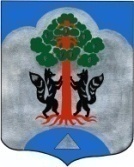 АДМИНИСТРАЦИЯМО СОСНОВСКОЕ СЕЛЬСКОЕ ПОСЕЛЕНИЕМО ПРИОЗЕРСКИЙ МУНИЦИПАЛЬНЫЙ РАЙОНЛЕНИНГРАДСКОЙ ОБЛАСТИПОСТАНОВЛЕНИЕот 09 октября 2020 года  №  404                                                              В соответствии со статьей 78 Бюджетного Кодекса Российской Федерации, Федеральным законом от 06.10.2003г. № 131-ФЗ «Об общих принципах организации местного самоуправления в Российской Федерации», постановлением Правительства Российской Федерации от 06.09.2016г. № 887 «Об общих требованиях к нормативным правовым актам, муниципальным правовым актам, регулирующим предоставление субсидий юридическим лицам (за исключением субсидий государственным (муниципальным) учреждениям), индивидуальным предпринимателям, а также физическим лицам - производителям товаров, работ, услуг», Уставом муниципального образования Сосновское сельское поселение муниципального образования Приозерский муниципальный район Ленинградской области, администрация муниципального образования Сосновское сельское поселение муниципального образования Приозерский муниципальный район Ленинградской области ПОСТАНОВЛЯЕТ:1. Утвердить Порядок предоставления субсидий юридическим лицам (за исключением субсидий муниципальным учреждениям), индивидуальным предпринимателям, физическим лицам – производителям товаров, работ, услуг из бюджета муниципального образования Сосновское сельское поселение на возмещение затрат, предоставления субсидий юридическим лицам (за исключением субсидий муниципальным учреждениям), индивидуальным предпринимателям, физическим лицам – производителям товаров, работ, услуг из бюджета муниципального образования Сосновское сельское поселение муниципального образования на возмещение затрат в целях реализации мероприятий, направленных на обеспечение устойчивого функционирования объектов теплоснабжения  на территории муниципального образования Сосновское сельское поселение.2. Настоящее постановление подлежит опубликованию в средствах массовой информации и на сайте администрации муниципального образования Сосновское сельское поселение муниципального образования Приозерский муниципальный район Ленинградской области.3. Настоящее постановление вступает в силу с момента опубликования.4. Контроль за исполнением настоящего постановления оставляю за собой.Глава администрации МО Сосновское сельское поселение                                                                             Д.Л. СоколовИсп.:  Гермонина Н.Н.тел.: 61-402 Разослано: дело-2, Прокуратура.-1Приложение к Постановлению администрации МО Сосновское сельское поселениеМО Приозерский муниципальный район ЛОот 09.10.2020г. № 404ПОРЯДОКпредоставления субсидий юридическим лицам (за исключением субсидий муниципальным учреждениям), индивидуальным предпринимателям, физическим лицам – производителям товаров, работ, услуг из бюджета муниципального образования Сосновское сельское поселение муниципального образования на возмещение затрат в целях реализации мероприятий, направленных на обеспечение устойчивого функционирования объектов теплоснабжения  на территории муниципального образования Сосновское сельское поселение1. Общие положения1.1. Настоящий Порядок устанавливает цели и условия предоставления и расходования субсидий юридическим лицам в целях реализации мероприятий, направленных на обеспечение устойчивого функционирования объектов теплоснабжения на территории муниципального образования Сосновское сельское поселение, из бюджета муниципального образования Сосновское сельское поселение муниципального образования Приозерский муниципальный район Ленинградской областив рамках прочих непрограммных расходов (далее - субсидии).1.2. В настоящем Порядке применяются следующие понятия:Субсидии - средства за счет бюджета муниципального образования Сосновское сельское поселение муниципального образования Приозерский муниципальный район Ленинградской области (далее – местный бюджет).Получатели Субсидии – муниципальные унитарные предприятия муниципального образования Сосновское сельское поселение муниципального образования Приозерский муниципальный район Ленинградской области.Администрация - администрация муниципального образования Сосновское сельское поселение муниципального образования Приозерский муниципальный район Ленинградской области, исполняющая полномочия исполнительно-распорядительного органа муниципального образования Сосновское сельское поселение муниципального образования Приозерский муниципальный район Ленинградской области в соответствии с Уставом муниципального образования Сосновское сельское поселение муниципального образования Приозерский муниципальный район Ленинградской области.Соглашение - соглашение о предоставлении Субсидии между Администрацией и Получателем Субсидии.1.3. Целью предоставления субсидии является возмещение затрат в целях реализации мероприятий, направленных на обеспечение устойчивого функционирования объектов теплоснабжения  на территории муниципального образования Сосновское сельское поселение.1.4. Администрация МО Сосновское сельское поселение является главным распорядителем средств местного бюджета (далее - главный распорядитель), осуществляющего предоставление субсидии в пределах бюджетных ассигнований, предусмотренных в местном бюджете на соответствующий финансовый год, и лимитов бюджетных обязательств, утвержденных в установленном порядке на предоставление субсидий.Субсидии предоставляются в соответствии со сводной бюджетной росписью бюджета МО Сосновское сельское поселение, кассовым планом исполнения бюджета в пределах лимитов бюджетных обязательств, предусмотренных на текущий финансовый год.1.5. Субсидии предоставляются юридическим лицам - муниципальным унитарным предприятиям муниципального образования Сосновское сельское поселение муниципального образования Приозерский муниципальный район Ленинградской области на безвозмездной и безвозвратной основе в целях финансового обеспечения расходных обязательств, направленных на обеспечение устойчивого функционирования объектов теплоснабжения  на территории муниципального образования Сосновское сельское поселение (далее - мероприятия).1.6. Предоставление субсидий осуществляется в соответствии с решением Совета депутатов МО Сосновское сельское поселение на текущий финансовый год в пределах бюджетных ассигнований и лимитов бюджетных обязательств.1.7. Предоставление субсидий Получателям субсидий носит строго целевой характер.1.8. Субсидия предоставляется на основании заключенных договоров, а именно осуществление мероприятий по приобретению дизельного топлива, твердого топлива (уголь).2. Критерии отбора получателей Субсидии2.1. На получение субсидий в рамках проведения работ на осуществление мероприятий, направленных на обеспечение устойчивого функционирования объектов теплоснабжения   могут претендовать муниципальные унитарные предприятия муниципального образования Сосновское сельское поселение муниципального образования Приозерский муниципальный район Ленинградской области, которым переданы в безвозмездное пользование (хозяйственное ведение) объекты коммунальной инфраструктуры на основании заключенных договоров, а именно осуществление мероприятий по приобретению дизельного топлива, твердого топлива (уголь).3. Условия предоставления субсидии3.1. Субсидия предоставляется при выполнении следующих условий:3.1.1. Получатель является юридическим лицом, соответствует критериям отбора, установленным порядком предоставления субсидий юридическим лицам в целях реализации мероприятий, направленных на обеспечение устойчивого функционирования объектов теплоснабжения  на территории муниципального образования Сосновское сельское поселение, из бюджета муниципального образования Сосновское сельское поселение муниципального образования Приозерский муниципальный район Ленинградской области, утвержденного решением Совета депутатов муниципального образования Сосновское сельское поселение муниципального образования Приозерский муниципальный район Ленинградской области.3.1.2. На первое число месяца, предшествующего месяцу заключения Соглашения, Получатель:- не имел задолженности по налогам, сборам и иным обязательным платежам в бюджеты бюджетной системы Российской Федерации, срок исполнения по которым наступил в соответствии с законодательством Российской Федерации.- не имел просроченной задолженности по возврату в бюджет муниципального образования Сосновское сельское поселение муниципального образования Приозерский муниципальный район Ленинградской области субсидий и бюджетных инвестиций, иной просроченной задолженности перед бюджетом муниципального образования Сосновское сельское поселение муниципального образования Приозерский муниципальный район Ленинградской области.- не находился в процессе реорганизации, ликвидации, банкротства и не имел ограничений на осуществление хозяйственной деятельности.- не являлся иностранным юридическим лицом или российским юридическим лицом, в уставном (складочном) капитале которого доля участия иностранных юридических лиц, местом регистрации которых является государство или территория, включенные в утверждаемый Министерством финансов Российской Федерации перечень государств и территорий, предоставляющих льготный налоговый режим налогообложения и (или) не предусматривающих раскрытия и предоставления информации при проведении финансовых операций (оффшорные зоны) в отношении таких юридических лиц, в совокупности превышает 50 процентов. - не получал средств из бюджета муниципального образования Сосновское сельское поселение муниципального образования Приозерский муниципальный район Ленинградской области в соответствии с иными нормативными правовыми актами муниципального образования Сосновское сельское поселение, помимо Порядка, на цели, указанные в п. 1.3 настоящего Порядка.3.2. Основаниями для отказа получателю субсидии в предоставлении субсидии являются:- несоответствие представленных получателем субсидии документов требованиям, определенным пунктом 4.6. настоящего Порядка, или непредставление (предоставление не в полном объеме) указанных документов;-   недостоверность представленной получателем субсидии информации;- несоответствие получателя субсидии требованиям, установленным пунктом 3.1 настоящего Порядка.4. Условия предоставления субсидии4.1. Предоставляемая субсидия носит целевой характер и не может быть использована на другие цели.4.2. Предоставление субсидии осуществляется после заключения между главным распорядителем средств бюджета муниципального образования Сосновского сельского поселения и получателями субсидии Соглашения о предоставлении субсидии из бюджета муниципального образования Сосновское сельское поселение муниципального образования Приозерский муниципальный район Ленинградской области на финансовое обеспечение затрат направленных на обеспечение устойчивого функционирования объектов теплоснабжения, расположенных на территории муниципального образования Сосновское сельское поселение, из бюджета муниципального образования Сосновское сельское поселение муниципального образования Приозерский муниципальный район Ленинградской области, заключаемым в соответствии с типовой формой, утвержденной Постановлением администрации от 29.12.2018 года № 1004 № «Об утверждении Порядка предоставления субсидии юридическим лицам (за исключением субсидий государственным (муниципальным) учреждениям), индивидуальным предпринимателям, а также физическим лицам - производителям товаров, работ, услуг из бюджета Сосновское сельское поселение» (далее - соглашение).4.3. Размер субсидии определяется на основании заключенных договоров, а именно осуществление мероприятий по приобретению дизельного топлива, твердого топлива (уголь).4.4. Субсидия используется на финансовое обеспечение затрат в связи с реализацией мероприятий, направленных на обеспечение устойчивого функционирования объектов теплоснабжения на территории муниципального образования Сосновское сельское поселение муниципального образования Приозерский муниципальный район Ленинградской области а именно осуществление мероприятий по приобретению дизельного топлива, твердого топлива (уголь).4.5. Субсидия предоставляется один раз в год юридическим лицам, указанным в разделе 2 настоящего Порядка, при подаче заявки на получение субсидии согласно приложению №1 к настоящему Порядку в администрацию МО Сосновское сельское поселение.4.6. Предоставление субсидии осуществляется в пределах бюджетных ассигнований, предусмотренных на текущий финансовый год.4.7. Перечень документов для получения субсидии при первичном обращении в администрацию МО Сосновское сельское поселение: 1) заявка на получение субсидии (приложение № 1 к настоящему Порядку);2) заверенные копии учредительных документов (для юридических лиц) или копия документа, удостоверяющая личность (для индивидуальных предпринимателей);3) копия свидетельства о государственной регистрации (лист записи Единого государственного реестра юридических лиц (индивидуальных предпринимателей), копия свидетельства о постановке на учет в налоговом органе (копия уведомления о постановке на учет в налоговом органе);4) копия документа, подтверждающего назначение на должность руководителя (приказ, решение участника и т.п.) или доверенность, уполномачивающая физическое лицо на подписание договора  от лица организации.4.8. Получатели субсидии с заявкой на получение субсидии предоставляют в Администрацию МО Сосновское сельское поселение: - копии заключенных договоров на приобретение  твердого топлива (угля); - объемы и график поставки твердого топлива (угля) по котельным МО Сосновское сельское поселение- реестр заключенных муниципальных контрактов, договоров на реализацию мероприятий, направленных на обеспечение устойчивого функционирования объектов теплоснабжения  на территории муниципального образования Сосновское сельское поселение на ____ 202__ года.4.9. Получатель Субсидии представляет в Администрацию отчет о расходовании Субсидии по установленной в Соглашении форме, а так же заверенные копии:- документов, подтверждающих выполнение соответствующих мероприятий за счет средств субсидии (товарные накладные, спецификации, счета-фактуры, платежные поручения с отметкой банка и пр.).4.10. Ответственность за достоверность сведений и расчетов несет получатель субсидии.5. Порядок предоставления субсидии5.1. Для получения субсидии организации представляют в администрации  МО Сосновское сельское поселение пакет документов, указанных в подпункте 4.6 настоящего Порядка не позднее 15 ноября текущего финансового года. 5.2. Специалист бухгалтерии администрации МО Сосновское сельское поселение в течение 5 календарных дней осуществляет проверку предоставленных документов на соответствие требованиям действующего законодательства, а также при необходимости направляет официальные запросы в органы государственной власти Российской Федерации, Ленинградской области.5.3. Наличие в документах подчисток, приписок, зачеркнутых слов и иных не оговоренных в них исправлений, а также повреждений, не позволяющих однозначно истолковывать их содержание, не допускается. Документы,  поступившие от организаций возврату не подлежат.Все представленные копии документов заверяются руководителем и скрепляются печатью организации (при ее наличии) и предоставляются одновременно с оригиналами.Организация самостоятельно несет все расходы, связанные с подготовкой и подачей заявки и приложенных к ней документов.Всю ответственность за полноту и достоверность документов, предоставленных для получения субсидии, несет руководитель организации. 5.4. Решение о предоставлении субсидий между главным распорядителем средств бюджета МО Сосновского сельского поселения и получателями субсидии оформляется Соглашением о предоставлении субсидии в соответствии с п. 4.2. настоящего Порядка.5.5 Администрация МО Сосновского сельского поселения и орган муниципального финансового контроля осуществляет проверки соблюдения получателям субсидий условий, целей и порядка их предоставления.5.6. В случае нарушения получателем субсидий условий, установленных при их предоставлении, средства субсидий подлежат возврату в бюджет МО Сосновское сельское поселение в порядке, определенном Соглашением о предоставлении субсидии (на основании пункта 3 части 3 статьи 78 Бюджетного кодекса Российской Федерации).5.7. Перечисление субсидий, осуществляется в безналичной форме путем перечисления денежных средств на расчетный банковский счет Получателя Субсидии в течение 15 банковских дней с момента предоставления полного пакета документов и подписания настоящего Соглашения о предоставлении субсидии из бюджета муниципального образования Сосновское сельское поселение муниципального образования Приозерский муниципальный район Ленинградской области на финансовое обеспечение затрат направленных на обеспечение устойчивого функционирования объектов теплоснабжения, расположенных на территории муниципального образования Сосновское сельское поселение, из бюджета муниципального образования Сосновское сельское поселение муниципального образования Приозерский муниципальный район Ленинградской области при условии поступления денежных средств на лицевой счет Главного распорядителя бюджетных средств и выполнении Получателем субсидий условий, установленных Порядком предоставления субсидий.5.8. Перечисление субсидий осуществляется по платежным реквизитам Получателя субсидии.5.9. Субсидии подлежат возврату в местный бюджет в случаях:- неиспользования субсидии в установленные сроки;-предоставления Получателем субсидии недостоверных сведений в документах, предусмотренных настоящим Соглашением;- неисполнения или ненадлежащего исполнения обязательств по настоящему Соглашению;- нецелевого использования Субсидии. Факт нецелого использования средств устанавливается актом проверки;- расторжения настоящего Соглашения;- иных случаях, предусмотренных действующим законодательством.	 5.10. В случае нецелевого использования субсидии, а также выявления факта предоставления недостоверных сведений для получения субсидии, денежные средства подлежат возврату в бюджет муниципального образования Сосновское сельское поселение муниципального образования Приозерский муниципальный район Ленинградской области.Администрация муниципального образования Сосновское сельское поселение муниципального образования Приозерский муниципальный район Ленинградской области, в течении 5 (пяти) рабочих дней со дня обнаружения факта нецелевого использования субсидии, направляет Получателю субсидии письменное требование о возврате средств Субсидии. Получатель субсидии в течении 10 (десяти) рабочих дней со дня получения соответствующего требования о возврате Субсидии, обеспечивает их возврат в бюджет муниципального образования Сосновское сельское поселение муниципального образования Приозерский муниципальный район Ленинградской области.5.11. При не возврате субсидии в указанный срок Получателем субсидии, Главный распорядитель бюджетных средств принимает меры в течение 30 календарных дней по взысканию подлежащих возврату денежных средств в бюджет муниципального образования Сосновское сельское поселение муниципального образования Приозерский муниципальный район Ленинградской области в судебном порядке. 5.12. Нецелевое использование бюджетных средств, влечет применение мер ответственности, предусмотренных действующим законодательством. 5.13. Возврат субсидии осуществляется на единый счет местного бюджета.5.14. При отказе от добровольного возврата указанные средства взыскиваются в судебном порядке в соответствии с законодательством Российской Федерации.Приложение № 1к Порядку предоставления субсидииЗАЯВКАна получение субсидии в целях реализации мероприятий, направленных на обеспечение устойчивого функционирования объектов теплоснабжения  на территории муниципального образования Сосновское сельское поселение, из бюджета муниципального образования Сосновское сельское поселение муниципального образования Приозерский муниципальный район Ленинградской областиГлаве администрацииМО Сосновское сельское поселение МО Приозерский муниципальный район ЛО____________ от ______________________________________________________________(полное наименование муниципального унитарного предприятия)   В целях реализации мероприятий, направленных на обеспечение устойчивого функционирования объектов теплоснабжения на территории муниципального образования Сосновское сельское поселение прошу предоставить из бюджета муниципального образования Сосновское сельское поселение муниципального образования Приозерский муниципальный район Ленинградской области субсидию на осуществление мероприятий по приобретению твердого топлива (угля), в сумме ____________   руб. К заявке предоставляем следующую информацию:Настоящим подтверждаю:1. Муниципальное унитарное предприятие не находятся в любой из процедур банкротства, в том числе в добровольной ликвидации, реорганизации и в отношении  муниципального унитарного предприятия не возбуждены дела о несостоятельности (банкротстве).2. С условиями предоставления субсидии ознакомлен и согласен.3. Осведомлен, что субсидия носит целевой характер и не может быть использована на другие цели, кроме указанных в настоящей заявке.4. Не возражаю против проверки предоставляемой информации.5.  Даю  согласие  на  обработку  моих  персональных  данных и    доступ    к  ней  любых заинтересованных  лиц  (под  персональными  данными подразумевается любая информация,  имеющая ко мне отношение как к субъекту персональных данных, в  том  числе  фамилия,  имя,  отчество,  дата  и  место  рождения, адрес проживания и любая другая информация).Я  уведомлен  и  понимаю,  что  под  обработкой  персональных данных подразумевается  сбор,  систематизация,  накопление,  хранение, уточнение (обновление,  изменение),  использование  и  любые другие действия (операции) с персональными данными.6.  Достоверность и подлинность представленных сведений гарантирую.7. Согласен на осуществление Администрацией МО Сосновское сельское поселение и    органами муниципального финансового  контроля  проверок соблюдения условий, целей и порядка предоставления субсидии в целях реализации мероприятий, направленных на обеспечение устойчивого функционирования объектов теплоснабжения  на территории муниципального образования Сосновское сельское поселение, из бюджета муниципального образования Сосновское сельское поселение муниципального образования Приозерский муниципальный район Ленинградской области.Настоящей заявкой подтверждаю достоверность сведений и соблюдение условий предоставления субсидии, предусмотренных Порядком.Прилагаемые документы:1. Копии заключенных договоров на приобретение  твердого топлива (угля); 2. Объемы и график поставки твердого топлива (угля) по котельным МО Сосновское сельское поселение3. Реестр заключенных муниципальных контрактов, договоров на реализацию мероприятий, направленных на обеспечение устойчивого функционирования объектов теплоснабжения  на территории муниципального образования Сосновское сельское поселение на ____ 202__ года.Всего приложено документов на ______________ листах.         Генеральный  директор  _______________________ ____________________                                                                (личная подпись)                    (ФИО полностью)___________дата  М.П.Приложение к заявкеРЕЕСТРзаключенных муниципальных контрактов, договоровна реализацию мероприятий, направленных на обеспечение устойчивого функционирования объектов теплоснабжения  на территории муниципального образования Сосновское сельское поселение на ______________ 202__ года(месяц)Руководитель                              _______________________  /____________________/	                                                             (подпись)                                                   (Ф.И.О.)                                            М.П.«Об утверждении Порядка предоставления субсидий юридическим лицам (за исключением субсидий муниципальным учреждениям), индивидуальным предпринимателям, физическим лицам – производителям товаров, работ, услуг из бюджета муниципального образования Сосновское сельское поселение муниципального образования на возмещение затрат в целях реализации мероприятий, направленных на обеспечение устойчивого функционирования объектов теплоснабжения  на территории муниципального образования Сосновское сельское поселение»1. Полное и сокращенное наименование муниципального унитарного предприятия  2. Юридический адрес муниципального унитарного предприятия  3. Почтовый адрес Организации с указанием контактного телефона4. Фамилия, имя, отчество руководителя     Фамилия, имя, отчество главного бухгалтера (бухгалтера)5. Наименование учредительного документа, на основании которого действует муниципальное унитарное предприятие, регистрационные данные, дата, место и орган регистрации, ИНН участника6. Банковские реквизиты:- наименование обслуживающего банка, - расчетный счет, - корреспондентский счет, - код БИК,- код ОКПО/КПП- код ОКАТО№ п/п № договора Дата договораНаименование мероприятияСумма 